YÖNETİM KURULU İÇ TÜZÜĞÜ01-01-CTR-001Ocak / 2019Versiyon 3.0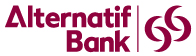 Yönetim Kurulu İç Tüzük Dokümanı Versiyon Takibi ve OnaylarYÖNETİM KURULU İÇ TÜZÜĞÜGirişYönetim Kurulu, Alternatifbank’ın (bundan böyle ‘Banka’ olarak anılacaktır) genel idaresinden ve Banka’nın kârlı ve sürdürülebilir bir şekilde değer yaratması için Banka yönetimine etkin olarak liderlik etmekten sorumludur. Bu İç Tüzük dokümanı esas olarak Alternatif Bank Yönetim Kurulu için geçerlidir.  Alternatif Bank Yönetim Kurulu İç Tüzüğü; Kurumsal Yönetimde en iyi uygulamalar, Türk Ticaret Kanunu (TTK), Bankacılık Düzenleme ve Denetleme Kurumu’nun (BDDK) bankalar için yayımladığı yönetmelikler ve talimatlar, Bankacılık Düzenleme ve Denetleme Kurumu’nun Kurumsal Yönetim İlkeleri ile Alternatif Bank Ana Sözleşmesi’ne uyumlu olarak hazırlanmıştır. Yönetim Kurulu İç Tüzüğü ve Ana Sözleşme arasında uyuşmazlık olması durumunda, Ana Sözleşme’nin hükümleri esas alınacaktır. Bu İç Tüzük, Yönetim Kurulu üyelerinin oy çoğunluğu ile nisap gerekliliklerinin karşılandığı herhangi bir toplantı sırasında, düzeltmelerin ve değişikliklerin Ana Sözleşme ile (ilgili maddelerin olağanüstü Genel Kurul toplantısında değiştirilmesi haricinde) ve yukarıda açıklanan geçerli kanun ve yönetmelikler uyumlu olması şartı ile değiştirilebilir.Yönetim Kurulu ToplantılarıYerYönetim Kurulu toplantıları Yönetim Kurulu’nun uygun göreceği bir yerde, Yönetim Kurulu Başkanı’nın, Yönetim Kurulu Başkanı Vekili’nin ya da Yönetim Kurulu Başkanı’nın onayı ile Yönetim Kurulu üyelerinden birinin daveti üzerine gerçekleştirilir. Üyeler toplantılara telefon veya video konferans bağlantısı ile katılım sağlayabilir. Toplantı SıklığıAlternatif Bank Ana Sözleşmesi doğrultusunda, bir mali yıl içerisinde en az altı (iki ayda en az bir defa) Yönetim Kurulu toplantısı düzenlenir. Yönetim Kurulu toplantıları, Yönetim Kurulu takvimine göre önemli etkinlik ve olaylar göz önünde bulundurularak Banka’nın mali dönem kapanışları ile aynı zamana denk gelecek şekilde planlanır.Kurumsal Yönetim Ofisi MüdürüKurumsal Yönetim Ofisi Müdürü, sadece Yönetim Kurulu kararı ile atanabilir ya da görevden alınabilir. Kurumsal Yönetim Ofisi Müdürü’nün iş tanımı ve ücretine Yönetim Kurulu karar verir. Kurumsal Yönetim Ofisi Müdürü, Yönetim Kurulu dokümantasyonlarını muhafaza etmek ve güvence altında tutmak ile yükümlüdür. Aynı zamanda, Yönetim Kurulu gündemlerinden, davetiyelerinden ve diğer gerekli dokümantasyonlar ile toplantı tutanaklarının ve kararlarının dağıtılması ile yükümlüdür.Yönetim Kurulu Başkanı yönlendirmesi altında, Kurumsal Yönetim Ofisi Müdürü aynı zamanda Yönetim Kurulu üyelerinin bilgiye zamanında ulaşması ve aralarındaki koordinasyonun sağlanmasından ve Yönetim Kurulu ile diğer paydaşlar, Banka Yönetimi ve çalışanlar arasındaki koordinasyonunun sağlanmasından sorumludur.Kurumsal Yönetim Ofisi Müdürü, aynı zamanda yeni Yönetim Kurulu üyeleri için oryantasyon materyallerinin hazırlanması ve oryantasyon planlanmasından sorumludur.Kurumsal Yönetim Ofisi Müdürü’nün diğer bir görevi ise Yönetim Kurulu gündeminin hazırlanmasıdır. Davet ve GündemYönetim Kurulu Başkanı, toplantı gündemini diğer Yönetim Kurulu üyeleri ve Genel Müdür ile birlikte belirler.Toplantı Gündemi ve Yönetim Kurulu üyelerinin başvurabileceği diğer tüm materyaller Kurumsal Yönetim Ofisi Müdürü tarafından toplantıdan en az beş (5) iş günü önce iletilmelidir. Davetler katılımcılara faks, posta veya e-posta aracılığıyla ulaştırılabilir.Yönetim Kurulu, Alternatif Bank yönetimini, çalışanlarını ya da diğer bir üçüncü partiyi bilgi edinme, öneri alma ve  bir konuyu açıklığa kavuşturma amacı ile gerektiği şekilde toplantılara davet edebilir. Toplantı ve Karar Nisabı Yönetim Kurulu, üye tam sayısının çoğunluğunun sağlanması şartıyla toplanabilir. Bu kural, Yönetim Kurulu’nun elektronik ortamda yapılması halinde de geçerlidir. Yönetim Kurulu toplantısı telefon ile ya da elektronik ortam üzerinden gerçekleştirilebilir ve elektronik ortam üzerinden katılım, fiziki katılım olarak değerlendirilir. KararlarYönetim Kurulu kararları katılanların ve temsilcilerin oy çoğunluğu ile alınır. Oylar eşit kaldığı takdirde oylama gelecek toplantıya bırakılır. O toplantıda da eşitlik bozulmazsa bahis mevzuu teklif reddedilmiş sayılır.Toplantı Tutanakları/Yönetim Kurulu kararları Yönetim Kurulu toplantı tutanakları Kurumsal Yönetim Ofisi Müdürü tarafından tutulur. Bu tutanaklar her Yönetim Kurulu toplantısı için tutulacak ve alınması gereken aksiyon planı ile birlikte toplantıdan sonra yedi (7) iş günü içinde tüm Yönetim Kurulu Üyelerine gönderilecektir. Üyelerin, taslak toplantı tutanaklarını teslim almalarının akabinde yedi (7) iş günü içerisinde toplantı tutanaklarına yorum veya itirazlarını belirtmemeleri halinde, bu tutanaklar nihai addedilecek ve bu şekilde muamele görecektir.Toplantı tutanakları ve kararları hem İngilizce hem Türkçe olarak ayrı ayrı tutulacaktır. Yönetim Kurulu toplantısının resmi tutanakları ve kararları Türkçe olarak tutulmalıdır. İngilizce ve Türkçe versiyonlar arasında uyuşmazlık olması durumunda Türkçe versiyonu esas alınarak İngilizce versiyon üzerinde gerekli düzeltmelerin yapılması için hızlıca aksiyon alınacaktır.Yönetim Kurulu TeşekkülüÜye SayısıYönetim Kurulu, Olağan Genel Kurul tarafından seçim sırasında gizli oy ile verilecek karara göre en az beş (5) ve en çok on üç (13) üyeden oluşur.Yönetim Kurulu gizli oy ile bütün bir dönem boyunca görev yapacak Yönetim Kurulu Başkanı ve Yönetim Kurulu Başkan Vekili’ni seçer.Yönetim Kurulu Başkanı aynı zamanda Genel Müdür olarak görev yapamaz.Hiçbir Yönetim Kurulu üyesinin tek başına karar alma yetkisi yoktur. Banka icrai görevi olmayan Yönetim Kurulu üyesi ve bağımsız Yönetim Kurulu üyesi için BDDK tanımlarını kabul eder. Görev ve SorumluluklarAna GörevlerBanka’nın yönetimi sorumluluğu ve aşağıda listelenen ana görevler, hissedarlar tarafından Yönetim Kurulu’na tevdi edilmiştir.Yönetim Kurulu komitelerinin oluşturularak yetki ve görevlerinin belirlenmesi. Yönetim Kurulu komitelerinin faaliyetlerinin en az yılda bir kez gözden geçirilmesi ve onaylanması.Yönetim Kurulu kararları, kılavuz ilkeleri ve stratejik yönergelerinin uygulaması hususunda Banka yönetiminin gösterdiği performansı denetleme ve yönetme yetkisini haiz Genel Müdür’ün atanması ve gerektiğinde değiştirilmesi.Genel Müdür’ün rol, görev ve yetkileri ile Yönetim Kurulu Başkanı ve Yönetim Kurulu’na yapacağı raporlamaların belirlenmesi. Yönetim Kurulu’na danışman atanması ve bu kişilerin görev, sorumluluk ve ücretlerinin belirlenmesi. Yönetim Kurulu, maliyeti Banka tarafından üstlenecek şekilde her türlü bağımsız uzman ya da danışmandan danışmanlık hizmeti alabilir. Alternatif Bank’ın organizasyon ve  raporlama yapısının gözden geçirilmesi ve onaylanması. Üst Yönetim ve Yönetim Kurulu Komitelerine verilen yetki seviyelerini aşan her türlü finansal konunun  görüşülüp onaylanması.Alternatif Bank mali tablolarının ve kamuya açıklanacak diğer bilgilerin hissedarlarla paylaşılmadan önce gözden geçirilmesi ve değerlendirilmesi.Yönetim Kurulu bilgisine sunulan potansiyel sorunların soruşturulması ve Banka yönetiminin Yönetim Kurulu’nu tatmin edecek gerekli aksiyonları almasını sağlamak üzere takip edilmesi.Yönetim Kurulu aynı zamanda Türk Ticaret Kanunu ve BDDK Kurumsal Yönetim İlkelerine İlişkin Yönetmelik’ten doğan, ve bu belgede bahsi geçmeyen bütün diğer haklara sahiptir ve ilgili sorumlulukları yerine getirecektir. Yönetim Kurulu’nun Banka ile ilgili bilgi, doküman ve kayıtlara tam ve anında erişimi olmalıdır. Banka’nın Üst Yönetimi, Yönetim Kurulu ve komitelerine talep edilen bütün doküman ve bilgileri sunmalıdır. Yönetim Kurulu’nun bütün üyeleri Kurumsal Yönetim Ofisi Müdürü’nün sunduğu hizmetlerden faydalanabilmelidir. BDDK’nın İç Sistemler Yönetmeliğinde belirlenen usul ve esaslar çerçevesinde Banka bünyesinde İç Sistemler Birimlerinin oluşturulması Yönetim Kurulu’nun nihai sorumluluğundadır. Yönetim Kurulu ayrıca iç kontrol, risk yönetimi ve iç denetim sistemlerinin yürürlükteki kanunlar doğrultusunda tesis edilmesi ve işlevselliğinin, uygunluğunun ve yeterliliğinin sağlanması, mali raporlama sistemlerinin güvenliğinin sağlanması ve Banka bünyesindeki yetki ve sorumlulukların belirlenmesinden de sorumludur.Strateji, Politikalar ve PlanlamaAlternatif Bank’ın vizyonu ve misyonunun düzenli aralıklarla onaylanması yoluyla Banka’nın stratejik yönünün belirlenmesi ve gerekli görülen durum ve zamanlarda stratejik plan ve iş hedeflerinin onaylanması ve geliştirilmesine öncülük edilmesi. Yeni ticari girişimler, yatırımlar veya tasfiye gibi stratejik iş kararlarının gözden geçirilmesi, iyileştirmeye yönelik tavsiyeler sunulması ve onaylanması.Banka politikalarının oluşturulması ve düzenli aralıklarla gözden geçirilmesi. Finans ve İç DenetimBanka’nın yıllık bütçesinin onaylanması.Banka’nın finansal performansının periyodik olarak her çeyrek dönemde takip edilmesi.Alternatif Bank’ın ticari teamüllere ve bankacılık düzenlemelerine uygun olacak şekilde yeterli sermaye ve karşılık bulundurmasının sağlanması.Bağımsız Denetçilerin kaynaklarının ve faaliyetlerinin Banka’nın risk ve faaliyetleriyle uyumunun kontrol edilmesi amacıyla Bağımsız Denetçiler ile yapılmış olan anlaşmaların Denetim ve Mevzuata Uyum Komitesi ile birlikte periyodik olarak gözden geçirilmesi.Dış Denetçi adayının Olağan Genel Kurul’da sunulması, Dış Denetçi tarafından hazırlanan Denetim Raporlarının incelenmesi ve Banka yönetiminin tespit edilen denetim bulgularını gidermesini sağlaması. Denetim ve Mevzuata Uyum Komitesi’nin önerileri doğrultusunda Teftiş Kurulu Başkanı ve Uyum Görevlisinin atanması.Denetim ve Mevzuata Uyum Komitesi vasıtası ile Teftiş Kurulu ile Mevzuat ve Uyum departmanları tarafından gerçekleştirilen faaliyetlerin izlenmesi.İç denetim, uyum, inceleme raporları, bağımsız denetim ve mali tablo beyanlarına ilişkin konuların tartışılması. Olağan Genel Kurul gündemine kar dağıtımına ilişkin teklif sunulması. Kurumsal Yönetim, Risk ve UyumAlternatif Bank’ın genel kurumsal yönetim süreçlerinin gözetilmesi. Kurumsal Yönetim İç Tüzüğü’nün ve Yönetim Kurulu Komiteleri, Üst Yönetim ve Dış Danışmanlar tarafından  önerilen kurumsal yönetim ilkelerinin gözden geçirilmesi ve onaylanması. Yönetim Kurulu İcra Komitesi’nden görüş alınması, gelen önerilerin değerlendirilmesi ve Yönetim Kurulu’nun görev ve sorumlulukları, Yönetim Kurulu Komiteleri’nin İç Tüzük dokümanları, Etik İlkeleri, Genel Müdür ve diğer üst düzey yöneticilerin iş tanımlarına ilişkin yıllık olarak tavsiyelerde bulunulması.Yönetim Kurulu Denetim ve Mevzuata Uyum Komitesi ve Yönetim Kurulu Risk Komitesi vasıtasıyla iç kontrol ve risk yönetimi sistemlerinin denetlenmesi ve doğru işlemesinin sağlanması. Alternatif Bank’ın Ana Sözleşme hükümlerinin yanı sıra yerel ve uluslararası yasalar ve düzenlemelerle uyumunun sağlanması. Banka aleyhine açılmış her türlü maddi önemdeki davaların düzenli olarak takip edilmesi ve değerlendirilmesi.Banka politikalarının doğrudan ya da bir komite aracılığıyla düzenli olarak gözden geçirilerek iç ve dış ticari ve ekonomik koşullar bakımından yeterliliğinin, uygunluğunun ve uyumunun sağlanması. Yönetim Kurulu faaliyetlerine destek veren bağımsız danışmanların belirlenmesi, görevlendirilmesi, denetlenmesi, ücretlendirilmesi ve görevden alınması.İcrai görevi olmayan Yönetim Kurulu üyelerinden birinin İç Sistemler Sorumlusu ve Kara Para Aklamayı Önleme Sorumlusu olarak atanması.Hissedarlara Karşı SorumluluklarHissedarların Olağan Genel Kurul’da doğru karar alabilmeleri açısından zamanında ve eksiksiz bir şekilde bilgilendirilmeleri. Yasal düzenlemeler doğrultusunda bütün hissedarlara adil davranılması. Bilgi ifşası ve iletişim prosedürleri dahil olmak üzere hissedar ilişkilerinde şeffaf bir sürecin benimsenmesi. Ücretlendirme Politikası’nın oluşturulması ve Olağan Genel Kurul’a sunulması.Düzenleyici kuruluşlara yapılan raporlamaların ilgili ihtiyati düzenlemelere uyumlu olmasının sağlanması.Banka’nın nihai sahibi olan hissedarlar tarafından yapılan yatırımların değerini korumak ve yükseltmek için çalışmak. Devredilemez Görev ve YetkilerBanka’nın üst düzeyde yönetilmesi ve buna ilişkin talimatların verilmesi.Banka yönetim organizasyon yapısının belirlenmesi.Muhasebe, finans, teftiş ve yönetim fonksiyonları için gereken mali planlama ortamının oluşturulması.İmza yetkisini haiz yöneticilerin ve çalışanların atanması ve görevden alınması.Banka yönetimi kadrosunun, kanunlara, Ana Sözleşme’ye, banka içi yönergelere ve talimatlara uyumluluğunun en üst düzeyde takip edilmesi.Pay defteri, Yönetim Kurulu karar defterleri ve Olağan Genel Kurul toplantı ve müzakere defterlerinin tutulması. Faaliyet Raporu ve kurumsal yönetim beyanlarının hazırlanması ve Olağan Genel Kurul’un onayına sunulması. Olağan Genel Kurul toplantılarının düzenlenmesi ve bu toplantılarda alınan kararların yürürlüğe sokulması.İflas halinde mahkemeye bildirimde bulunulması.Olağan Genel Kurul ve Olağanüstü Genel KurulGenel Kurul, “Genel Kurul Çalışma Esas ve Usulleri Hakkında İç Yönerge” uyarınca ve Ana Sözleşme'nin 14. maddesinin birinci kısmında yer aldığı şekilde planlanır, ilan edilir, gerçekleştirilir ve kayıt altına alınır.Yönetim Kurulu KomiteleriGenelYönetim Kurulu Komiteleri, Banka’nın hedeflerine ulaşması ve olası sorunların zamanında ve etkin bir şekilde giderilmesi hususlarında Yönetim Kurulu’na destek olunması amacıyla oluşturulmuştur. Alternatif Bank, “Yönetim Kurulu Kredi Komitesi”, “Yönetim Kurulu Denetim ve Mevzuata Uyum Komitesi”, “Yönetim Kurulu Risk Komitesi”, “Yönetim Kurulu İcra Komitesi” ve “Yönetim Kurulu Ücretlendirme Komitesi” yapılarını, mevcut en iyi yönetim uygulamaları ve ulusal düzenlemeler ile uyumlu olacak şekilde kurmuştur. Komiteler hakkında genel bilgilere burada yer verilmekle birlikte her komite faaliyetlerini kendi iç tüzüğü doğrultusunda yürütür. Yönetim Kurulu Komiteleri, Yönetim Kurulu’nu işleyişleri, müzakereleri ve kararları konusunda düzenli olarak bilgilendirir. Yönetim Kurulu İcra Komitesi Yönetim Kurulu bir İcra Komitesi oluşturur.Yönetim Kurulu gereken durumlarda Komite’nin iç tüzüğünü gözden geçirme yetkisine sahiptir. İcra Komitesi, Yönetim Kurulu için Yönetim Kurulu’nun incelemesi gereken, ancak Yönetim Kurulu toplantıları arasında gündeme gelebilecek konularla ilgilenerek bir danışmanlık kurulu görevi üstlenir. Komite, Yönetim Kurulu’na Yönetim Kurulu toplantıları öncesinde detaylı bir analiz ve inceleme sunar.İcra Komitesi, aynı zamanda Banka’nın büyük yatırımlarında Yönetim Kurulu’na görüş ve tavsiye verme yetkisine sahiptir. Alternatif Bank’ın uzun vadedeki stratejisi, markası, vizyonu ve misyonunun gözden geçirilmesi ve geliştirilmesi. Yıllık iş planı ve bütçenin, uzun vadedeki strateji ve ekonomik piyasadaki değişiklikler ile yasal yükümlülükler doğrultusunda gözden geçirilmesi ve geliştirilmesi. Banka’nın performansının, stratejisi, iş planı ve bütçesiyle kıyaslanarak düzenli olarak takip edilmesi. Kendi sorumluluk alanındaki politikalarının, Yönetim Kurulu onayına sunulmadan önce incelenip onaylanması.Komite, Alternatif Bank’ın faaliyetlerini etkileyebilecek uluslararası ve yerel kurumsal yönetim uygulamaları ile geçerli düzenlemeleri düzenli olarak inceleyip değerlendirerek gerekli olabilecek uygulama ve dokümantasyon değişikliklerini Yönetim Kurulu’nun görüşü ve onayına sunar.Yönetim Kurulu Denetim ve Mevzuata Uyum Komitesi Yönetim Kurulu bir Denetim ve Mevzuata Uyum Komitesi oluşturur.Yönetim Kurulu gereken durumlarda Komite’nin iç tüzüğünü gözden geçirme yetkisine sahiptir. Komite üyeleri, son iki sene içerisinde Banka’nın bağımsız denetimini sağlayan kurum bünyesinde görev almamış olmalıdır. Yönetim Kurulu Denetim ve Mevzuata Uyum Komitesi, Alternatif Bank’ın finans ve muhasebe politikaları, finansal kontrolleri, iç kontrolleri ile uyum ve risk yönetim sistemlerini düzenli olarak gözden geçirmeli ve değerlendirmelidir. Alternatif Bank’ın Teftiş Kurulu Başkanlığı, İç Kontrol Koordinatörlüğü ile Mevzuat ve Uyum Departmanı doğrudan Yönetim Kurulu Denetim ve Mevzuata Uyum Komitesi’ne raporlama yapar. Bağımsız Denetçi atama tavsiyesi, önce Yönetim Kurulu Denetim ve Mevzuata Uyum Komitesi tarafından Yönetim Kurulu’na sunulur, ardından ilgili tavsiye Yönetim Kurulu tarafından değerlendirilerek Olağan Genel Kurul Toplantısında onaya sunulur. Yönetim Kurulu Ücretlendirme KomitesiYönetim Kurulu bir Ücretlendirme Komitesi oluşturur.Yönetim Kurulu gereken zamanlarda Komite’nin iç tüzüğünü gözden geçirme yetkisine sahiptir. Komitenin temel görevi, Yönetim Kurulu, üst yönetim ve çalışanlar için Yönetim Kurulu Ücretlendirme Politikası ile üst yönetim ve çalışanların ücret ve yan haklarına dair İnsan Kaynakları politikası doğrultusunda Banka’nın ücretlendirme çerçevesini oluşturmaktır. Ücretlendirme çerçevesinde Yönetim Kurulu üyelerinin görev kapsamları ve sorumlulukları ile yönetimin yanı sıra Banka performansı da göz önünde bulundurmalıdır. Ücret, Banka’nın uzun dönem performansına bağlı olarak sabit ve performans bazlı bileşenleri kapsar.Komite, Banka’nın ücretlendirme çerçevesini sırasıyla Yönetim Kurulu ve Olağan Genel Kurul’un onayına sunar.Yönetim Kurulu Risk KomitesiYönetim Kurulu bir Risk Komitesi oluşturur.Yönetim Kurulu Risk Komitesi kredi riski, piyasa riski, likidite riski ve operasyonel risk dahil olmak üzere ancak bunlarla sınırlı olmayacak şekilde Banka genelinde risk yönetiminin tamamından sorumludur.Yönetim Kurulu gereken zamanlarda Komite iç tüzüğünü gözden geçirme yetkisine sahiptir.Komite, risk oluşturma potansiyeline sahip tüm faaliyetlere yönelik risk politikalarını, kriterlerini ve kontrol mekanizmalarını belirler.Alternatif Bank Risk Yönetimi Grubu, Risk Yönetimi Başkanı ve Yönetim Risk Komitesi vasıtasıyla Yönetim Kurulu Risk Komitesi’ne raporlama yapar.Yönetim Kurulu Kredi Komitesi Yönetim Kurulu bir Kredi Komitesi oluşturur.Yönetim Kurulu Kredi Komitesi, Banka Yönetim Kurulu tarafından tahsis edilen yetki ve yönergeler doğrultusunda kredileri onaylar. Yönetim Kurulu Kredi Komitesi’nin yetkisini aşan krediler Yönetim Kurulu'nun onayına tabidir.Yönetim Kurulu, gereken zamanlarda, Komite’nin tüzüğünü gözden geçirme yetkisine sahiptir. Yönetim Kurulu Kredi Komitesi, biri Genel Müdür olmak üzere Yönetim Kurulu üyeleri arasından en az üç (3) asil üyeden ve iki (2) yedek üyeden oluşur.Yönetim Kurulu ÜyeliğiAranan NiteliklerAşağıda belirtilen üyelik nitelikleri Alternatif Bank Ana Sözleşmesi, Türk Ticaret Kanunu ve ilgili diğer mevzuat baz alınarak değerlendirilmelidir:Üye nitelikleri Bankacılık Kanunu’na uygun olmalıdır. Üye adayı; Banka’nın vizyonu, ilkeleri, değerleri ve stratejik planını belirleyerek liderlik sağlayabilecek ve hissedar karlılığının en üst seviyeye getirilmesi hususunda üst yönetimi denetleyebilecek bilgi ve becerilere sahip olmalıdır.Bankacılık sektörü ve uluslararası piyasaların yanı sıra kompleks organizasyonlarda yönetim tecrübesine sahip olmak tamamlayıcı nitelik olarak değerlendirilmektedir.Üyeler, Alternatif Bank Yönetim Kurulu üyeliği kapsamındaki tüm görevleri yerine getirmek için gereken zamanı ve eforu ayırabilmelidir. Bu İç Tüzük dokümanının farklı bölümlerinde değinildiği üzere, raporların gözden geçirilmesi, performans değerlendirmesi ve toplantılara katılım bu görevler kapsamındadır.Üyeler, aynı zamanda Alternatif Bank’ın vizyonu ve Etik İlkeleri doğrultusunda dürüstlük, azim, liderlik, takım çalışmasına yatkınlık gibi karakter özelliklerine sahip olmanın yanı sıra Banka’nın yararına çalışmaya istekli ve özverili olmalıdır.Yönetim Kurulu Üyelerinin yarısından bir kişi fazlasının Hukuk, İktisat, İşletme, Finans, Bankacılık ve Kamu Yönetimi ya da bunlara denk bölümlerden en az lisans ya da yüksek lisans mezunu olması gerekir.Banka Genel Müdürü, Yönetim Kurulu’nun doğal üyesidir.Aday Gösterilme ve Görev SüresiYönetim Kurulu, Yönetim Kurulu İcra Komitesi tarafından yürütülen şeffaf ve anlaşılır bir aday gösterme süreci benimser.Yönetim Kurulu İcra Komitesi yeniden seçilme ve mevcut üye yerine seçilme taleplerini inceler ve tavsiyelerini Yönetim Kurulu’na sunar. Yönetim Kurulu bunu takiben aday gösterilen kişilerin özgeçmişlerini ve tavsiyelerini nihai onay için Olağan Genel Kurul’a sunar.Yönetim Kurulu üyeleri bir yıllık süreyle seçilirler. Üye AtamasıYönetim Kurulu üyesi atamaları, Türk Ticaret Kanunu ve Bankacılık Kanunu’nda belirlenen standartlara uygun şekilde yapılır.Banka’nın Yönetim Kurulu Başkanı ve Üyeleri, seçilmeleri veya atanmalarından sonra ticaret mahkemesi huzurunda yemin etmedikçe göreve başlayamazlar.Bir Yönetim Kurulu koltuğunun boşalması durumunda, Yönetim Kurulu tarafından önerilen bir aday Yönetim Kurulu Üyesi olarak atanır. Bu İç Tüzüğün ‘Aday Gösterilme ve Görev Süresi’ başlıklı ikinci maddesinde belirtildiği üzere, yeni üye ayrılan üyenin görev süresi boyunca görevine devam eder ve bu atama, ilk Olağan Genel Kurul’da onaya sunulur.Yönetim Kurulu üyeliklerinin dörtte birinin boş kalması durumunda, en son boşalan üyelik tarihini takip eden iki ay içerisinde bir Olağanüstü Genel Kurul toplantısı yapılarak yeni üyelerin ataması yapılır.Hüküm ve İstisnalarYönetim Kurulu üyeleri, Banka’dan kendileri ve kendileri ile dolaylı kredi kapsamına giren gerçek ve tüzel kişiler için doğrudan veya dolaylı olarak kredi alamaz, kefalet veya teminat sağlayamaz ve Banka’ya tahvil veya menkul kıymetlerini satamazlar.Kendisinin Banka dışı şahsi menfaatiyle veya alt ve üst soyundan birinin ya da eşinin yahut üçüncü derece dâhil üçüncü dereceye kadar kan ve kayın hısımlarından birinin, kredi teminat ve kefalet talepleri ile bunların kişisel ve Banka dışı menfaatiyle Banka’nın menfaatinin çatıştığı konulara ilişkin müzakerelere katılamaz ve oy veremezler. Bu yasak, Yönetim Kurulu üyesinin müzakereye katılmamasının dürüstlük kuralının gereği olan durumlarda da uygulanır. Tereddüt uyandıran hâllerde, kararı Yönetim Kurulu verir. Bu oylamaya da ilgili üye katılamaz. Çıkar çatışması Yönetim Kurulu tarafından bilinmiyor olsa bile, ilgili üye bunu açıklamak ve yasağa uymak zorundadır. Bu yasaktan dolayı, ilgili gündem maddesinin tartışılmasına katılmama nedeni ve ilgili diğer işlemler Yönetim Kurulu kararı üzerinde yazılı olarak açıklanmalıdır. Bankacılık Kanunu hükümleri, Yönetim Kurulu Üyelerinin, eşlerinin ve kendi bakımları altındaki çocuklarının veya risk teşkil eden ilişkilerinin olduğu gerçek ve tüzel kişilerin taraf oldukları kredi işlemleri hususunda bağlayıcıdır. Üyeler, mevzuatın yasakladığı sair iş, faaliyet ve işlemlerle iştigal edemezler.Görevden AyrılmaYönetim Kurulu Üyeleri, gerekli süre önceden bildirim yapmak ve şartlarda Yönetim Kurulu ile mutabakat sağlamak şartıyla ayrılabilirler.Yönetim Kurulu Etik İlkeleriTüm Yönetim Kurulu Üyeleri Bankamız Etik İlkeleri ve Çalışma Talimatı'nın yanı sıra bu İç Tüzüğün Yönetim Kurulu Etik İlkeleri bölümündeki hususlara uymakla yükümlüdür. Ayrıntılı bilgi için lütfen Bankamız Etik İlkeleri ve Çalışma Talimatı'na bakınız.Hesap VerebilirlikYönetim Kurulu Üyeleri, her durumda iyi niyet içerisinde, özenli ve dikkatli davranışlar sergiler.Yönetim Kurulu Üyeleri, Banka'nın ilgili meseleleri hakkında eksiksiz bilgiye sahip olmak adına ihtiyatlı aksiyonlar alır.Yönetim Kurulu Üyeleri; Banka Ana Sözleşmesi, usulüne uygun olarak yürürlüğe girmiş Yönetim Kurulu yönetmelikleri, hissedar kararları ve ilgili yasa ve mevzuatlar tarafından kendisine verilmiş yetki çerçevesinde hareket eder. Ana Sözleşme ve yerel yönetmeliklerde belirlenen yetki kapsamının dışarısında davranan Yönetim Kurulu Üyeleri, yetkileri olmayan davranışlar sonucunda oluşacak zararlardan sorumlu sayılırlar.ŞeffaflıkYönetim Kurulu Üyeleri, Alternatif Bank’ın değerlerini benimser ve tüm faaliyetlerinde doğruluk ve dürüstlükle hareket eder. Yönetim Kurulu Üyeleri iyi niyet içerisinde ve kendileri, aile üyeleri ve bağlantılı oldukları başka bir organizasyonun çıkarları için değil, Banka’nın çıkarı doğrultusunda hareket eder.  Yönetim Kurulu Üyeleri, pozisyonlarını kendi çıkarları için kullanmamalı ve Yönetim Kurulu ve Komitelerindeki müzakere ve oylama katılımlarında herhangi bir çıkar çatışmasının etkisi altında kalmamalıdır.  Yönetim Kurulu etik davranışları benimser, etik olmayan her türlü davranışın Yönetim Kurulu Üyeleri ve çalışanlar tarafından bildirilebileceği şeffaf bir yapıyı destekler ve iyi niyetle yapılan suistimal bildirimlerine karşı doğabilecek misillemelere izin vermez.Yönetim Kurulu Üyeleri herhangi bir çıkar çatışmasını ya da üçüncü taraf ilişkisini ilgili form ile Yönetim Kurulu’na ifşa eder.EşitlikYönetim Kurulu Üyeleri, Banka Üst Yönetimi, hissedarlar, tedarikçiler, rakipler, müşteriler ve diğer iş ortakları ile her zaman dürüst iş yapmaya gayret eder. Yönetim Kurulu Üyeleri manipülasyon, özel bilgilerin saklanması, maddi gerçeklerin yanlış beyanı ya da haksız uygulamalar yoluyla herhangi bir kişi üzerinden çıkar sağlamaktan kaçınır. Kurumsal eğlence ve hediyeler haksız menfaat elde etmek için değil, sadece kurumsal bir ortamda, iyi niyet göstermek ve sağlam ilişkiler kurmak amacı ile alınıp verilebilir. Yönetim Kurulu Üyeleri ya da aileleri, herhangi bir Yönetim Kurulu üyesinin Alternatif Bank’ın iş faaliyetlerine ilişkin aksiyonlarını etkilemek amacıyla kişi veya işletmelerden gelen hediyeleri kabul edemez.SürdürülebilirlikYönetim Kurulu Üyeleri iş deneyimleri ve yetkinlikleri ile gerekli zaman ve eforu Alternatif Bank'a hizmet vermek ve Banka hissedarları adına sürdürülebilir sonuçlar elde etmek adına kullanır.Yönetim Kurulu Üyeleri kendi rol ve görevleri konusunda kapsamlı bir anlayışa sahip olmaktan ve Banka’nın operasyonları ve işleyişi konusunda olduğu kadar finans, iş çevreleri ve sektör uygulamaları konusunda kendilerini geliştirmekten sorumludur. Bu çerçevede Yönetim Kurulu, Üyelerinin yetenek ve bilgilerini geliştirmek üzere uygun bir eğitim yapısı benimser. Yeni seçilen her Yönetim Kurulu Üyesine atamasının ardından Banka’nın yapısı, yönetimi ve söz konusu Yönetim Kurulu Üyesinin sorumluluklarını üstlenmesi için gerekli olan tüm diğer bilgiler temin edilir.Yönetim Kurulu Üyeleri Banka politika ve standartlarına bağlı kalmakla birlikte, Banka prosedür ve uygulamalarının sürekli olarak geliştirilmesini destekler. Aynı zamanda, kişisel ve kurumsal başarıya ulaşmak için her seviyede bilgi kazanımını teşvik eder.Yönetim Kurulu Üyeleri, Banka’nın varlıklarını korurlar ve bu varlıkların yalnızca iş amaçlı ve verimli şekilde kullanılmasını sağlarlar.GizlilikBir bilginin ifşası için yetki verilmediği veya ifşası yasal olarak zorunlu olmadığı veya ifşa edilme talimatı bir soruşturma kapsamında verilmediği müddetçe, Yönetim Kurulu Üyeleri kendileriyle paylaşılmış olan Alternatif Bank hakkındaki özel, hassas veya maddi önemde olan tüm bilgilerin gizli tutulmasından sorumludur. Alternatif Bank’ın kamuya ilan edilmeyen tüm bilgileri gizli bilgi olarak kabul görür. Gizli bilgiye erişimi olan Yönetim Kurulu Üyeleri, bu bilgiyi herhangi bir amaçla paylaşamaz. TarihçeTarihçeRevizyon No.Yayım TarihiAçıklamaYürürlük TarihiBir Sonraki Gözden Geçirme Tarihi3Banka unvanı, dokümanın tamamında “Alternatif Bank” olarak değiştirilmiştir,Banka Organizasyon Şeması’nda yapılan değişikliklere istinaden, ilgili unvan ve departman isimleri güncellenmiştir (CRO unvanının kaldırılması gibi),Türkçe ve İngilizce metinler arasındaki tutarlılığı iyileştirmek adına imla ve format güncellemeleri yapılmıştır.16.01.2019Gözden GeçirmeGözden Geçiren Yetkili KişiTarihİmza(lar)İmza(lar)Kurumsal Yönetim Ofisi Müdürü15.01.2019Genel Müdür16.01.2019OnaylayanOnaylayan Yetkili KişiTarihİmza(lar)İmza(lar)Yönetim Kurulu İcra Komitesi Başkanı16.01.2019